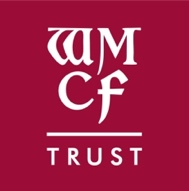 WILLIAM MORRIS CRAFT FELLOWSHIP TRUST FELLOWS’ FUND APPLICATION FORMDate: ____________Please send your completed application scanned to:hello@wmcft.org.ukIf you have an issue scanning or emailing a document, let us know.Name Craft/Trade/ProfessionEligibility i.e. year of Fellowship or dates of Fellows visits/placements(can be approx.)Eligibility i.e. year of Fellowship or dates of Fellows visits/placements(can be approx.)Eligibility i.e. year of Fellowship or dates of Fellows visits/placements(can be approx.)Eligibility i.e. year of Fellowship or dates of Fellows visits/placements(can be approx.)Reason for application(100-200 words)Applicants should briefly explain the current circumstances and need as well as confirming they are currently or hoping to continue or return to working in the historic built environment (Continue onto another sheet and attach with application if necessary)Reason for application(100-200 words)Reason for application(100-200 words)Reason for application(100-200 words)Reason for application(100-200 words)Reason for application(100-200 words)DeclarationI submit this application in good faith, and have not falsely represented my circumstances. Signed